Gulfjobseeker.com CV No: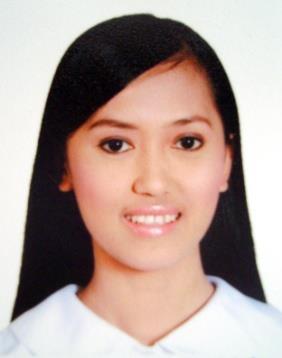 Mobile +971505905010 / +971504753686 To get contact details of this candidatesSubmit request through Feedback Linkhttp://www.gulfjobseeker.com/feedback/submit_fb.php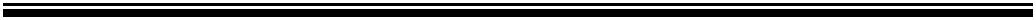 (Valid and attested UAE documents available)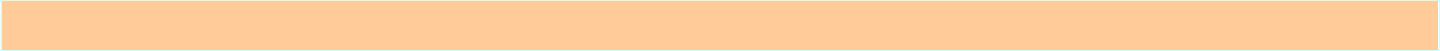 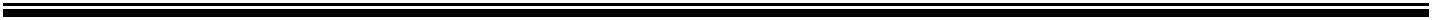 CAREER OBJECTIVETo build a long-term career in healthcare and secure a promising position that offers both a challenge and a good opportunity for growth, where I can apply & enhance my knowledge as well as my skills to serve the medical team to the best of my efforts.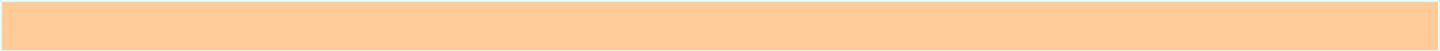 CAREER PROFILEExcellent data entry and Word processing skills. Computer proficient in Microsoft Applications (MS Word, MS Excel, MS PowerPoint) and the Internet Strong interpersonal and communication skills to effectively interact with both internal and external contacts Highly trustworthy, discreet, and ethical Highly adaptable to work environment and can work flexibly within a team Works with minimal supervision, multi-tasking and relies on experience and good judgment to accomplish goals Strong organization and time management skills to ensure scheduled deadlines EDUCATIONAL BACKGROUND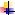 Master’s Degree:o  Master of Science in Nursingo  University of Saint Louis Tuguegarao Philippineso  October 2012Bachelor’s Degree:o  Bachelor of Science in NursingMedical Colleges of Northern Philippines International School of Asia and the Pacific o  March 2010PROFESSIONAL ELIGIBILITYRegistered Nurse - December 2010o  Professional License Card Number: 0668036Registered Intravenous Therapy Nurse – May 2011o  Professional License Card Number: 11-02023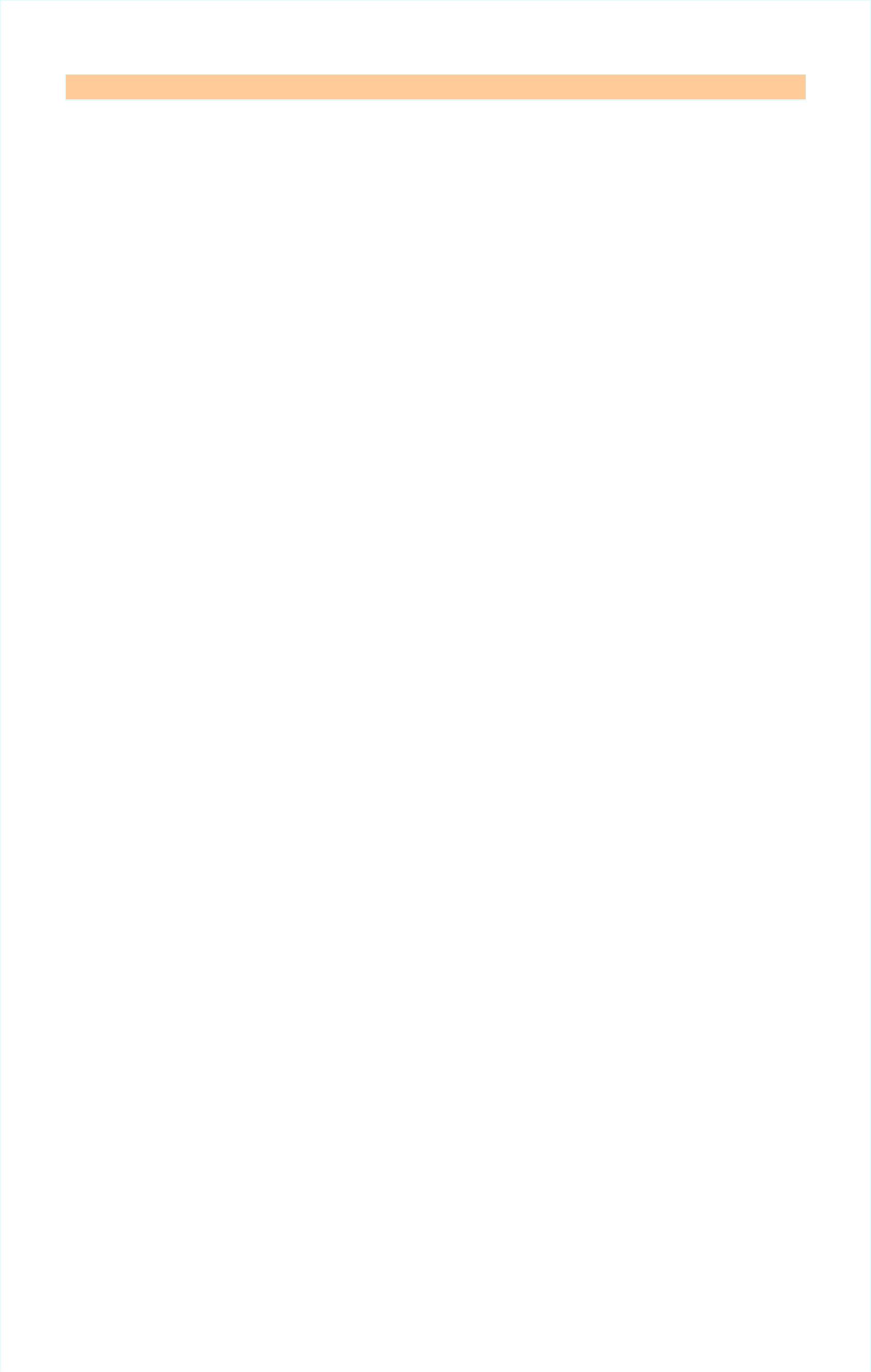 PROFESSIONAL EXPERIENCESStaff NursePeople’s General Hospital Tuguegarao City, PhilippinesMarch 2011 – March 2014Work Descriptions:Responsible for the complete nursing process for both adult and pediatric patients. Manage and direct nursing care activities during patients’ hospital stay. Identify short and long term goals based on patient care needs. Provide and document nursing interventions based on assessed patient needs, and plan of care. Collaborate with appropriate health team members for coordination of daily plan of care for assigned patients. Involve the patient’s family when providing care and in decision-making as appropriate. Document the effectiveness of nursing care and modify plan of care as patient progresses toward expected outcomes. Responsible to admit, discharge and transfer the patients. Maintain personal hygiene and comfort of the patients. Provide psychological support to the patients. Monitor the nutritional needs of the patients and when should be feed. Responsible to maintain clean and safe environment for the patients. Perform technical tasks i.e. preparation and administration of medications, assisting various medical procedures the patients undergoes, recording vital signs, tube feeding, giving enema, bowel wash. Maintain nurse’s notes, intake and output chart. Observe physical and mental change in patient’s condition and record, take necessary attention and has to report to the concerned authority. On-Job-Training and Nurse under Master’s Degree studiesUniversity of Saint Louis and Cagayan Valley Medical Center, PhilippinesJune 2011 – October 2012INTERNSHIP AND AFFILIATIONS IN MEDICAL CENTERS | HOSPITALSJob Description:Perform routine tasks under the supervision of a nursing instructor; Taking vitals and monitoring in-and-out volumes; Collecting specimens, assisting with personal hygiene and feeding and recording patient status; Formulate nursing care plan, administering medication, setting IVs, giving shots, providing emotional support, patient education.Master of Science in Nursing Practicum Program (August – September 2012)Cagayan Valley Medical Center, Tuguegarao City Cagayan Valley, Philippines (May 2008 - February 2010)Cagayan Valley Medical Center Holy Infant Hospital NuestraSeñora De Piat District Hospital Milagros District Hospital Aparri District Hospital Manila, Philippines (April – May 2009)Jose R. Reyes Memorial Medical Center, Sta. Cruz, Manila National Center for Mental Health, Mandaluyong City San Lazaro Hospital, Sta. Cruz, Manila Philippine Heart Center, Quezon City Air Force of the Philippines Medical Center, Quezon City Amang Rodriguez Memorial Medical Center, Marikina City Veterans Memorial Medical Center, Quezon City TRAINING | SEMINAR CERTIFICATIONS2-Month Course for Food and Beverages Services NC IIo	Technical Education and Skills Development Authority (TESDA), government agency that regulates technical skills training and assessment for individualo TESDA Training Center, Tuguegarao City o November – December 2012Graduate School Forum “Reunite, Reinvent and Reset for Higher Heights” o University of Saint Louis Tuguegarao Cityo  October 2012Understand Diabetes; Reduce Your Risko University of Saint Louis Tuguegarao City o March 20123-Day Basic Intravenous Therapy Training – Top 4 Recognitiono Cagayan Valley Medical Center Conference Hall, Tuguegarao City o May 2011Management of Cardiac Dysrhythmiaso Saint Paul University Philippines Learning Resource Center, Tuguegarao City o July 2010ECG Reading and Interpretationo Saint Paul University Philippines Learning Resource Center, Tuguegarao o July 20102010 Interactive Forum “Enhancement of Nursing Education and Practice” o Cabbo Friendship Camp,Peñablanca, Cagayano  February 2010Career Development Workshopo Medical Colleges of Northern Philippines-ISAP Peñablanca, Cagayan o January 2010First Aid Trainingo MCNP- ISAP Audio Visual Room 1 Peñablanca, Cagayan o October 2009Basic Life Supporto MCNP-ISAP Amphitheater 1, FNC BuildingPeñablanca, Cagayan o June 2009Birthdate: August 04, 1989Height: 5’6”Religion: Roman CatholicWeight: 50 kgsCitizenship: FilipinoStatus: Single